INTERESNA DEJAVNOST: PLES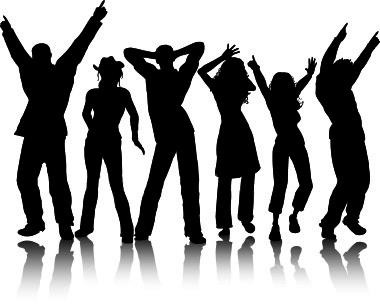 Mentorica: Nina Leban Število ur v šolskem letu: 20 Kraj izvedbe: ŠmarjetaČas izvedbe: četrtek, preduraInteresna dejavnost za učence 2.b razredaPosebne oprema: športna oprema, nedrseči copatiCILJI in vsebine:odkrivanje in razvijanje plesne nadarjenosti,sooblikovanje osebnosti in načrtno izboljševanje plesne izobraženosti učencev,pridobivanje znanja za nadaljnje plesno izobraževanje,omogočanje umetniškega doživljanja in izražanja.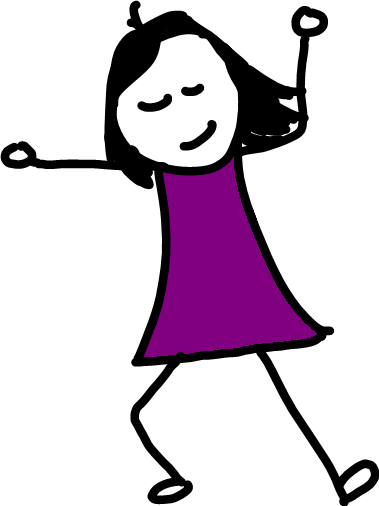 učenje osnovnih korakov nekaterih plesov